VSTUPNÍ ČÁSTNázev moduluŘezání, hoblování, dlabání, krabicové a rámové spojeKód modulu82-m-3/AA18Typ vzděláváníOdborné vzděláváníTyp modulu(odborný) teoreticko–praktickýVyužitelnost vzdělávacího moduluKategorie dosaženého vzděláníH (EQF úroveň 3)L0 (EQF úroveň 4)Skupiny oborů82 - Umění a užité umění33 - Zpracování dřeva a výroba hudebních nástrojůKomplexní úlohaŘezání, hoblování, dlabání, krabicové a rámové spojeObory vzdělání - poznámky82-51-H/02 Umělecký truhlář a řezbář33-56-H/01 Truhlář82-51-L/02 Uměleckořemeslné zpracování dřevaDélka modulu (počet hodin)32Poznámka k délce moduluPlatnost modulu od30. 04. 2020Platnost modulu doVstupní předpokladyNejsou stanovenyJÁDRO MODULUCharakteristika moduluCílem modulu je osvojení znalostí řezání, hoblování, dlabání a znalost krabicových a rámových spojů. Žák získá praktické zkušenosti s ručním opracováním technikou řezání, hoblování, dlabání a získá znalosti v oblasti krabicových a rámových spojů.Po absolvování modulu žák charakterizuje a vyjmenuje jednotlivé druhy nářadí a krabicových a rámových spojů. Žák zvládne samostatně řezat, hoblovat, dlabat a je schopen správně použít při své práci krabicové a rámové spoje.Očekávané výsledky učeníŽák:charakterizuje a prakticky provede techniku řezánívyjmenuje a popíše druhy pil a jejich použitícharakterizuje a prakticky provede techniku hoblovánívyjmenuje a popíše druhy hoblíků a jejich použitícharakterizuje a prakticky provede techniku dlabánívyjmenuje a popíše druhy dlát a jejich použitípopíše druhy krabicových spojů a jejich postup výrobyprakticky provede krabicový spojpopíše druhy rámových spojů a jejich postup výrobyprakticky provede rámový spojcharakterizuje rozdíly mezi krabicovými a rámovými spojiObsah vzdělávání (rozpis učiva)Obsahové okruhy vzdělání:Řezánícharakteristikadruhy pil a jejich částipoužití jednotlivých pilpraktické provedené techniky řezáníHoblovánícharakteristika, části hoblíkudruhy hoblíkůpoužití jednotlivých hoblíkůpraktické provedené techniky hoblováníDlabánícharakteristika, části dlátadruhy dlátpoužití jednotlivých dlátpraktické provedené techniky dlabáníKrabicové spojerozdělení krabicových spojůpostup výroby zvoleného krabicového spojepraktické provedení krabicového spojeRámové spojerozdělení rámových spojůpostup výroby zvoleného rámového spojepraktické provedení rámového spojeUčební činnosti žáků a strategie výukyVe výuce se doporučuje kombinovat níže uvedené metody výuky.Metody slovní:odborný výklad s prezentacíMetody názorně demonstrační:ukázky jednotlivých operací, nářadíukázky postupů výroby krabicových a rámových spojůpřímá výuka s použitím vizuální techniky a videíPřímé vyučování:orientace žáků v učivu, znalost postupů výroby (diskuze, ústní zkoušení)hodnocená samostatná práce Specifikace samostatné práce:teoretická část (teoretický popis tématu)praktická část (praktické prověření znalostí jednotlivých okruhů, výroba vzorového kusu s použitím jednotlivých způsobů opracování materiálů a postupů)závěr (výsledky práce)6 až 10 stran včetně příloh (schémata, fotografie, aj.)Učební činnosti žáků:seznámí se a následně popíše jednotlivé druhy ručního opracování technikou řezání, hoblování a dlabánípopíše postupy jednotlivé druhy ručního opracování (řezání, hoblování a dlabání)prakticky provede techniky ručního opracování (řezání, hoblování a dlabání)seznámí se a následně popíše jednotlivé druhy krabicových a rámových spojůpopíše postupy výroby krabicových a rámových spojůprakticky provede techniky krabicových a rámových spojůaktivně se zapojuje do výuky a zodpovídá kontrolní otázky vyučujícíhoZařazení do učebního plánu, ročník1. ročníkVÝSTUPNÍ ČÁSTZpůsob ověřování dosažených výsledkůPísemná nebo ústní forma zkoušenízákladní pojmy a terminologiePraktické zkoušenípraktické prověření znalosti jednotlivých operací na vzorcích materiáluSamostatná práce žáků:zpracování samostatné práceOvěřované okruhy:druhy ručního opracování (řezání, hoblování, dlabání)postupy výroby a praktické provedení jednotlivých technik ručního opracovánícharakteristika a popis krabicových a rámových spojůpostupy výroby a praktické provedení jednotlivých technik ručního opracováníKritéria hodnoceníprospěl – neprospěl1 – 100 % správných odpovědí v teoretickém testu nebo ústním zkoušení a správné řešení samostatné práce2 – 87 % správných odpovědí v teoretickém testu nebo ústním zkoušení a správné řešení samostatné práce3 – 73 % správných odpovědí v teoretickém testu nebo ústním zkoušení a správné řešení samostatné práce4 – 58 % správných odpovědí v teoretickém testu nebo ústním zkoušení a správné řešenísamostatné prácehranice úspěšnosti zkoušky – 43 % správných odpovědí v teoretickém testu nebo ústním zkoušení a správné řešení samostatné prácePro splnění modulu ho musí žák absolvovat s maximální absencí do 20 %.Doporučená literaturaKŘUPALOVÁ Zdeňka, Technologie, pro 1. ročník SOU oborů zpracování dřeva, Sobotáles, ISBN: 80-85920-74-3PoznámkyObsahové upřesněníOV RVP - Odborné vzdělávání ve vztahu k RVPMateriál vznikl v rámci projektu Modernizace odborného vzdělávání (MOV), který byl spolufinancován z Evropských strukturálních a investičních fondů a jehož realizaci zajišťoval Národní pedagogický institut České republiky. Autorem materiálu a všech jeho částí, není-li uvedeno jinak, je Jana Božeková. Creative Commons CC BY SA 4.0 – Uveďte původ – Zachovejte licenci 4.0 Mezinárodní.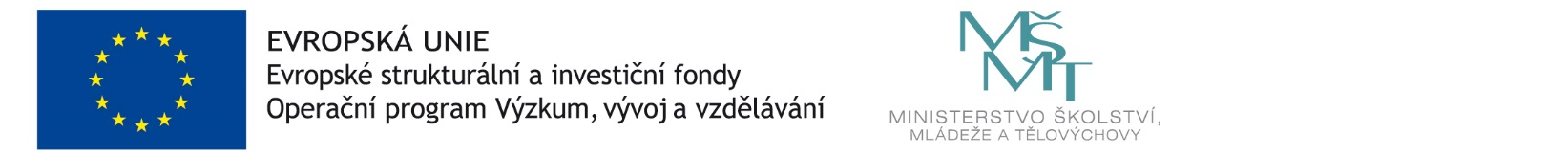 